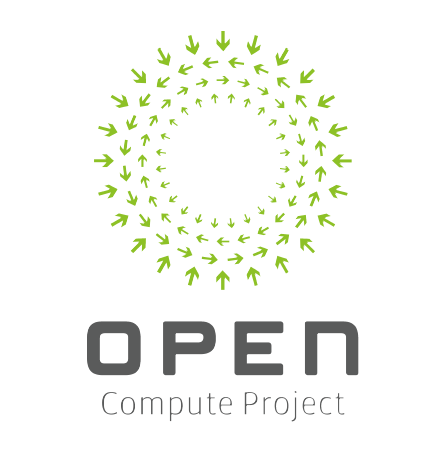 Table of Contents1	INTRODUCTION	42	PRODUCT ARCHITECTURE OVERVIEW	52.1	PRODUCT ARCHITECTURE BLOCK DIAGRAM	72.2	BASEBOARD PLACEMENT	82.3	BASEBOARD Diemesion	93	PRODUCT FEATURES	103.1	PROCESSOR	103.2	MEMORY	103.2.1	DIMM NOMENCLATURE	103.3	PCH	113.3.1	PCH GPIOs	123.4	BMC	183.4.1	AST2400 (Default)	183.5	CLOCKS	183.6	SATA	193.6.1	SATA PORT CONNECTIVITY	193.7	USB	203.8	PCIe BUS	213.8.1	PCIe PORT CONNECTIVITY	213.9	PCIe Interface	223.9.1	Riser Slot PINOUT	233.10	LAN ON MOTHERBOARD (LOM)	343.10.1	DEDICATED NIC (MANAGEMENT RJ45 Port)	343.11	LPC BUS	343.12	TPM	343.13	SERIAL PORT	343.14	FANs	353.15	Jumper Definition	363.16	DEBUG header Information	403.16.1	XDP SUPPORT	403.16.2	SMB Debug Header (JP7)	403.16.3	BMC Debug Header (JP2 and J19)	403.17	PRODUCT SENSORS	413.18	SMBUS	423.18.1	SMBUS ARCHITECTURE	423.19	POWER	433.19.2	Power supply PINOUT	444	PRODUCT SYSTEM REQUIREMENTS	474.1	Chassis Overview	474.2	LED behavior	494.2.1	Front Panel LED Function and Behavior	49INTRODUCTIONThe S2B will be IA-64 based dual-socket servers that support the Grantley –EP processors in combination with the Wellsburg PCH (PCH) to provide a balanced feature set between technology leadership and cost. Quanta Grantley will be 24 DIMM and three x16 risers, The intended audiences for this document are the Grantley platform technical leads, software team, validation team, and board design engineers that need to utilize a comprehensive package. This document will provide the S2B Design Teams the product specific features that are required to be implemented on the boards. Product feature requirements and block diagrams will be provided.Links to reference documents that dive into the implementation for the software stack, common-core solution, server management architecture, fan-speed control architecture, chassis, power budget, and thermal requirements are provided.PRODUCT ARCHITECTURE OVERVIEWThe S2B 24 DIMMs Server board will be Quanta Grantley server product. The silicon ingredients and features are as follows list:Table 2-1. Grantley Enterprise Server S2B Feature ListPRODUCT ARCHITECTURE BLOCK DIAGRAM  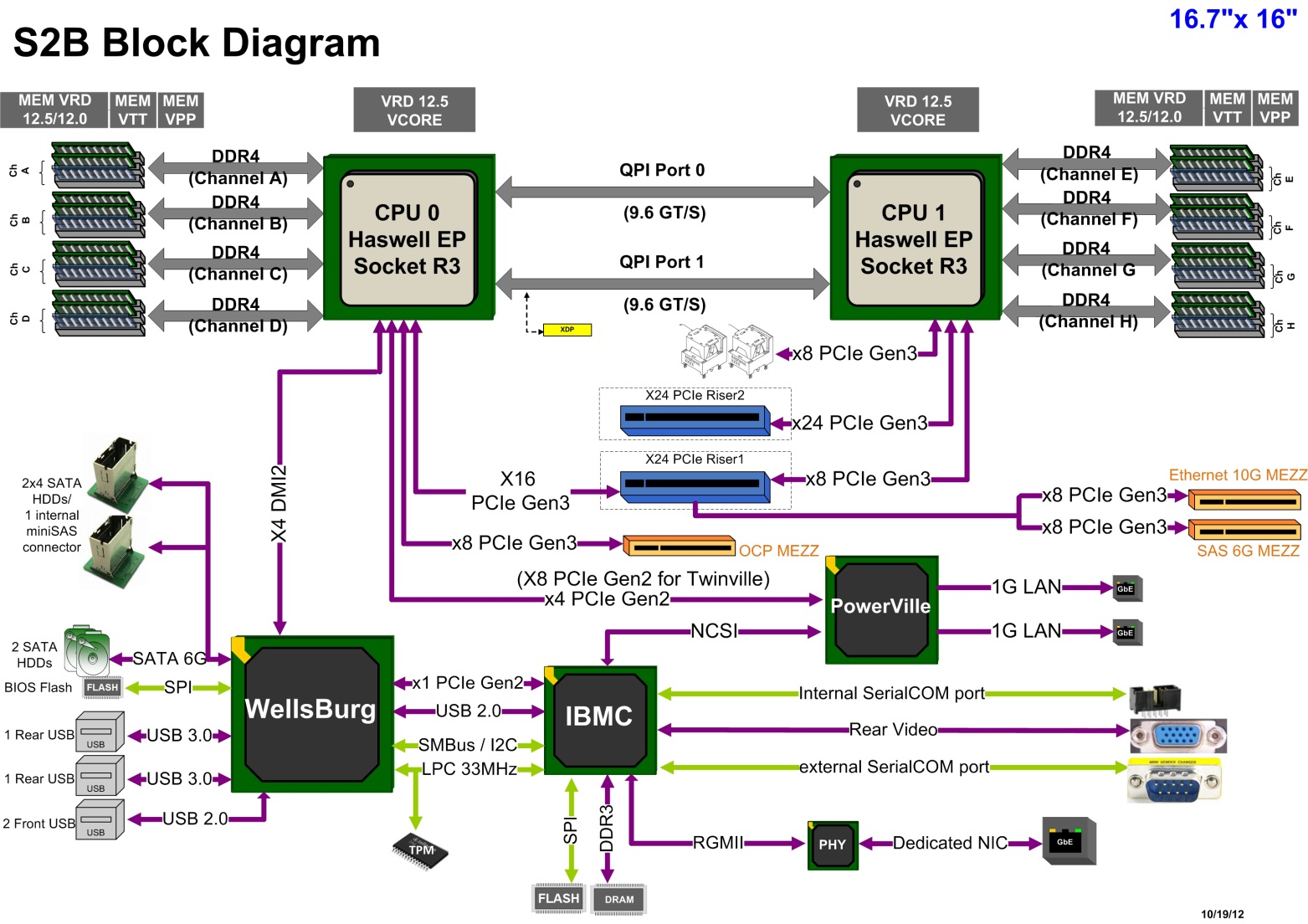 Figure 2-1  Grantley Enterprise Rack S2B ConfigurationBASEBOARD PLACEMENT 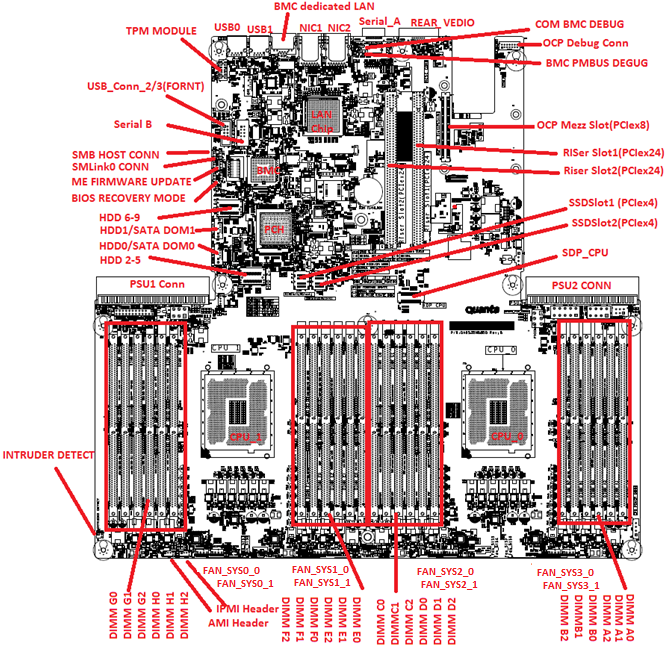 Figure 2-2:  Quanta Grantley 2S 24-DIMM S2B Baseboard PlacementBASEBOARD Diemesion W 425mm (16.7 “) x L 406mm (16”)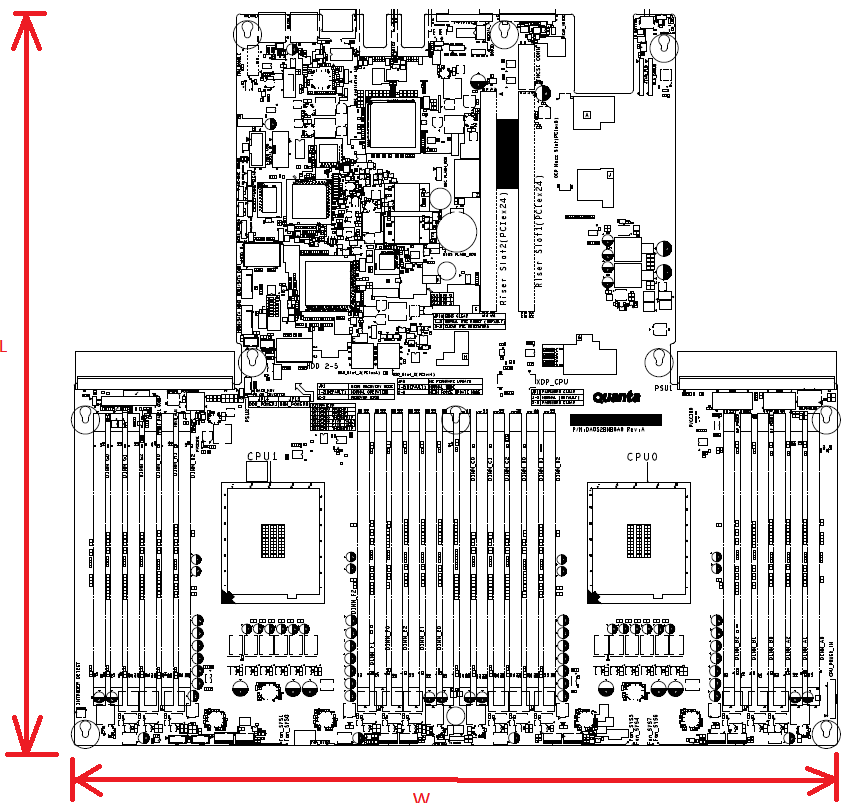 Figure 2-3:  Quanta Grantley 2S 24-DIMM S2B BaseBoard DimensionPRODUCT FEATURES  PROCESSORThe Processor’s core name of Grantley platform is named “Haswell EP Processor- E5-2600V3”. It is 22nm process Processor with new Microarchitecture and New Instructions (including AVX 2.0). And the processor supports 4 DDR4 Memory channels. The QPI bus speed has improved up to 9.6GT/s. In this generation, the processor has internal voltage regulator (IVR), IVR integrates legacy power delivery onto processor package/die. So IVR enables power management benefits and simplified platform power design. MEMORYQuanta Grantley Server board S2B support total 24 DDR4 DIMMs. DIMM NOMENCLATUREDIMMs are organized into physical slots on DDR4 memory channels that belong to processor sockets.  The memory channels from Socket 0 (CPU-0) are identified as Channel A, B, C, D. The memory channels from Socket 1 (CPU-1) are identified as Channel E, F, G and H.The DIMM identifiers on the silkscreen on the board provide information about the channel, and therefore the processor, to which they belong. For example, DIMM_A0 is the first slot on Channel A of processor 0; DIMM_E0 is the first DIMM socket on Channel A of processor 1.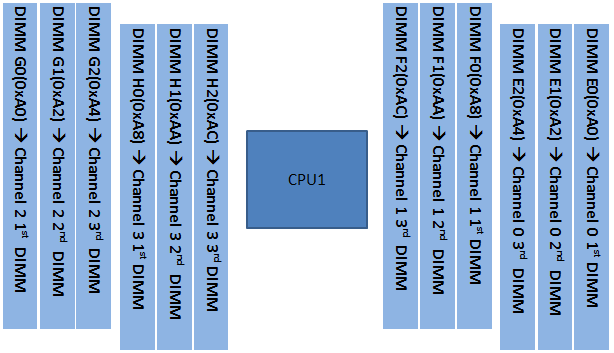 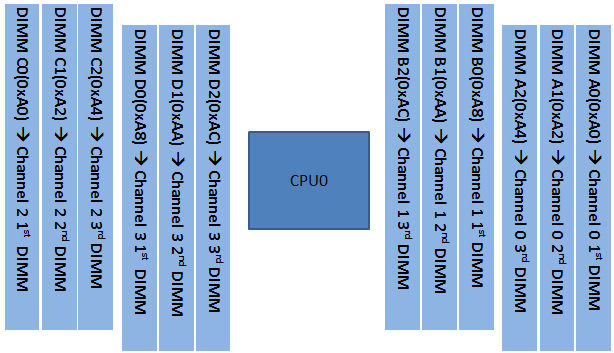 Figure 3-1 processor SKU listPCH The PCH’s core name of Grantley platform is named “Wellsburg”. Wellsburg Key Features: Optimized and Validated to work with Haswell Server CPUsIntegrated system clocks w/ support for ext. clock buffers Reduced TDP / Average Power/ Package (vs. Patsburg) Intel® SVT / Dengate* support capable USB3 XHCI Debug Device required for Windows8 Flexible Management Infrastructure focused on Run Time Support for MCTP Protocol and End Points Support for Management traffic over DMI Embedded Platform SW Services capability 6x SMBus; 1@ 1MHz bus support for LAN or BMC SPI Enhancements (large enough address space for 2 BIOS) Continued support for GSX (GPIO Expansion slots) 10 SATA ports capable of 6Gb/s Up to 6 ports of USB3; 8 ports of USB2 Up to 8 x1 PCIe G2 Intel ® Node Manager 3.0 (with BE, EE options) vPro/AMTRSTe SW RAID (optional DSS SSD caching capability) PCH GPIOsTable 3-3. PCH GPIOs ListBMCThere are 2 BMC options on the S2B Mainboard – AST2400 which include VGA interface.AST2400 (Default)The Server’s Board Management Controller (AST2400) is a highly integrated single-chip solution, integrating several devices typically found on servers.CLOCKSThe Grantley platform has two different clock architectures, external clock architecture (exCLK) and integrated system clock (isCLK) architecture. The Wellsburg PCH is capable of providing both exCLK and isCLK. S2B will use Hybrid clock mode. The external clock generator is not needed. There is a clock generator is from PCH internal and an external clock buffer. Figure 3-4:  Grantley Product System Clock DiagramSATA The Wellsburg PCH supports total 10 SATA-III 6Gbs ports. The PCH contains three SATA controller modes, while IDE, ACHI and Raid mode. The project supports 6 SATAIII ports, while two 7 pins SATA ports on baseboard, 4 SATA ports connect to internal miniSAS Connector for system HDD backplane connection. SATA PORT CONNECTIVITYFigure 3-6:  S2B SATA DiagramUSBThe Wellsburg PCH supports total 14 USB ports, 6 USB 2.0 ports and 8 USB 3.0 ports. The USB port distribution of Quanta Grantley product is as follows:ASPEED BMC AST2400 consumes 2 USB 2.0 ports (one 1.1 and one 2.0)2 Rear USB3.0 ports are needed for this project2 Front-panel USB2.0 ports are needed for 1U 3.5” SKU and 2U chassisThe USB ports on the products are not required to be powered from STBY.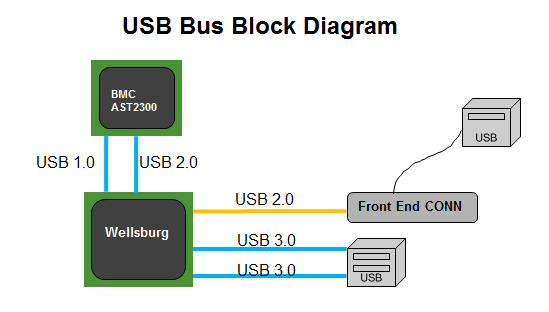 Figure 3-7:  Grantley USB Ports PCIe BUSPCI Express* Gen1, Gen2 and Gen 3 are dual-simplex point-to point serial differential low-voltage interconnects. The signaling bit rate is 2.5 Gb/s one direction per lane for Gen1 (8b/10b encoding), 5.0 Gbit/s one direction per lane for Gen2 (8b/10b encoding) and 8.0 Gb/s one direction per lane for Gen3 (128b/130b encoding).  Each port consists of a transmitter and receiver pair. A link between the ports of two devices is a collection of lanes (x1, x2, x4, x8, x16, etc.).PCIe PORT CONNECTIVITYThe following diagram lists the usage of the Grantley-EP and Wellsburg PCIe bus segments in S2B project.Figure 3-8  Quanta Grantley S2B PCIe block diagram PCIe InterfaceThere are multi types of Riser boards and Mezzanine boards for this project. Also we will have PCIe SSD Backplane connected to motherboard via Cable. The follow table lists the detail request of this project. Table 3-8. Riser and Mezzanine listRiser Slot PINOUT Riser 1 PINOUT DefinitionTable 3-9. PIN definition of PCIe Riser 1Riser 2 PINOUT DefinitionTable 3-10. PIN definition of PCIe Riser 2OCP MEZZ PINOUT DefinitionTable 3-11. PIN definition of PCIe OCP Mezz connectorPCIe SSD 0 Pinout DefinitionTable 3-12. PIN definition of PCIe SSD0 ConnectorPCIe SSD 1 Pinout DefinitionTable 3-13. PIN definition of PCIe SSD1 ConnectorLAN ON MOTHERBOARD (LOM)The baseboards will use the Intel® I350 code named Powerville Dual 10/100/1000 integrated MAC and PHY controller. The Powerville LAN controller requires a PCIe x4 Gen2 upstream interface. The Powerville controller also requires the use of the Wellsburg SMBus interface during Sleep states S5 as well as for ME Firmware. The Powerville LAN controller will be on standby power so that Wake on LAN and manageability functions can be supported. Powerville will be used in conjunction with the BMC for out of band Management traffic. The BMC will communicate with Powerville over a NC-SI interface (RMII physical).  Powerville will be on standby power so that the BMC can send management traffic over the NC-SI interface to the network during sleep states S5.DEDICATED NIC (MANAGEMENT RJ45 Port)Motherboards will support embedded version of the Dedicated NIC. The Dedicated NIC feature provides a dedicated 1G/100M/10Mb Ethernet interface for remote management features. The Dedicated NIC consists of a 1G/100M/10MbE PHY device which interfaces to the primary NC-SI port 0 (RGMII mode) out of the AST2400 integrated BMC, to offer a dedicated management 1G/100M/10MbE port. Because of the limited distance the RGMII signals can travel, the recommended placement for this connector is to be as close as possible to the AST2400 IBMC.  LPC BUSThe PCH implements an LPC interface as described in the Low Pin Count Interface Specification, Revision 1.1. The PCH LPC bus is used to connect to the BMC and to an optional TPM device. TPMThe PCH supports TPM specification 1.2 level2 revisions 103. The Baseboard will not be populated with a TPM device except for special deals that require a TPM. SERIAL PORTThere are two serial ports provided. One is external serial port on rear. One is internal serial port. The usage is either debug or for a terminal concentrator. Since the serial port does not exist in the IO panel, the user will need to use a cable and chassis knock out for a DB9 connector. The cable will connect to a standard 10 pin serial port header. Note that the choice of RS232 transceivers is limited by the absence of a -12V rail.FANsThe board supports a total 8 FANs. Fan signals are made available via a consolidated header. The FAN control and FAN speed monitor are from BMC chip. BMC will have FAN Tachometer and PWM function. Note that all fans will operate at the same speed. Jumper DefinitionBelow table is Jumper definition of board. Table 4-7   BIOS/BMC Jumper Setting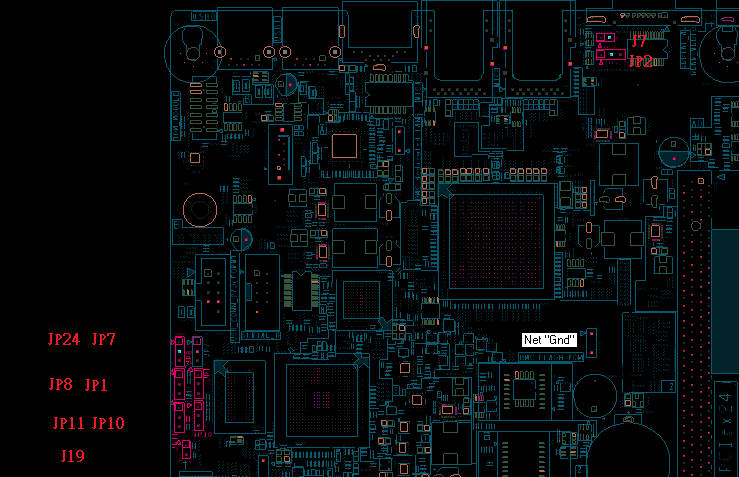 Figure 3-18:  Jumper LocationPassword ClearThe user sets this 3-pin jumper to clear the password. The pin should be strapped LOW when the password needs to be reset.Table 4-8   Password Clear JumperDEBUG header InformationXDP SUPPORTStandard XDP header for Grantley-EP Processors (XDP 0) will be provided, the XDP connector will be depopulated in production, please indicate parts that can be safely removed for production in the schematic. SMB Debug Header (JP7)SMB Debug Header is a SMB debug header which was connected to PCH’s HOST channel and BMC SMB channel 4. 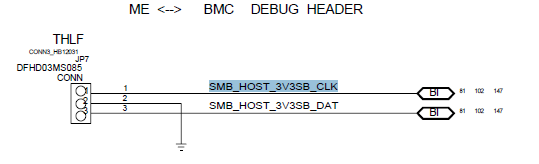 Figure 3-19:  S2B SMB debug HeaderBMC Debug Header (JP2 and J19)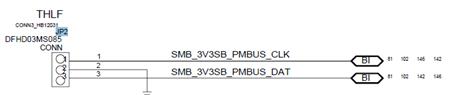 Figure 3-20:  S2B PMBUS debug Header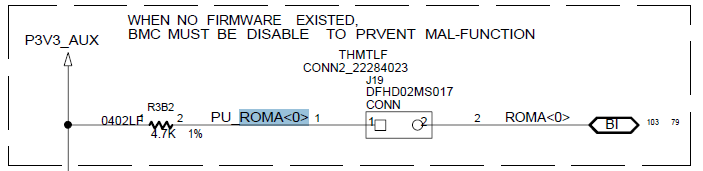 Figure 3-21:  S2B BMC Desiable HeaderPRODUCT SENSORSTable 3-15. Baseboard Sensor list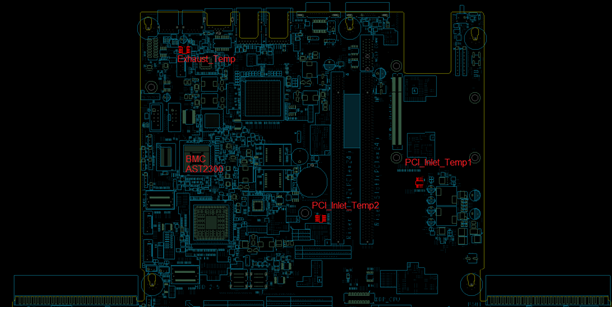 Figure 3-22:  S2B Temperature sensor SMBUSThe products must comply with the Grantley Platform common-core SMBUS architecture in order to maximize BIOS, Wellsburg ME Firmware, and BMC firmware. This is a requirement in an order to minimize BIOS and Firmware code development efforts and improve validation and product boardstability and debugging. Figure 3-23:  Grantley BMC SMBUS Block Diagram POWER These are max values (where available) for board VR design purposes. From a system power supply budgeting or thermal standpoint it's recommended to apply a derating factor. TDP power estimate for the main components are provided in below table as well.LED Behavior of POWER SUPPLY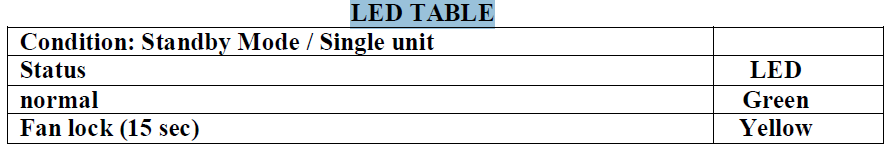 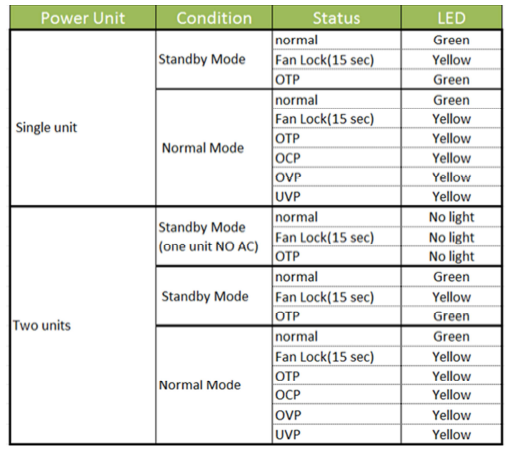 Table 3-17. LED Behavior of PSU Power supply PINOUTTable 3-17. PIN definition of Power Supply 0Table 3-18. PIN definition of Power Supply 1PRODUCT SYSTEM REQUIREMENTS 1U and 2U chassis will be enabled to complement the board offering. A new chassis development is expected in order to accommodate the marketing requirements of a spread-core form factor and the docking power supplies.    Chassis Overview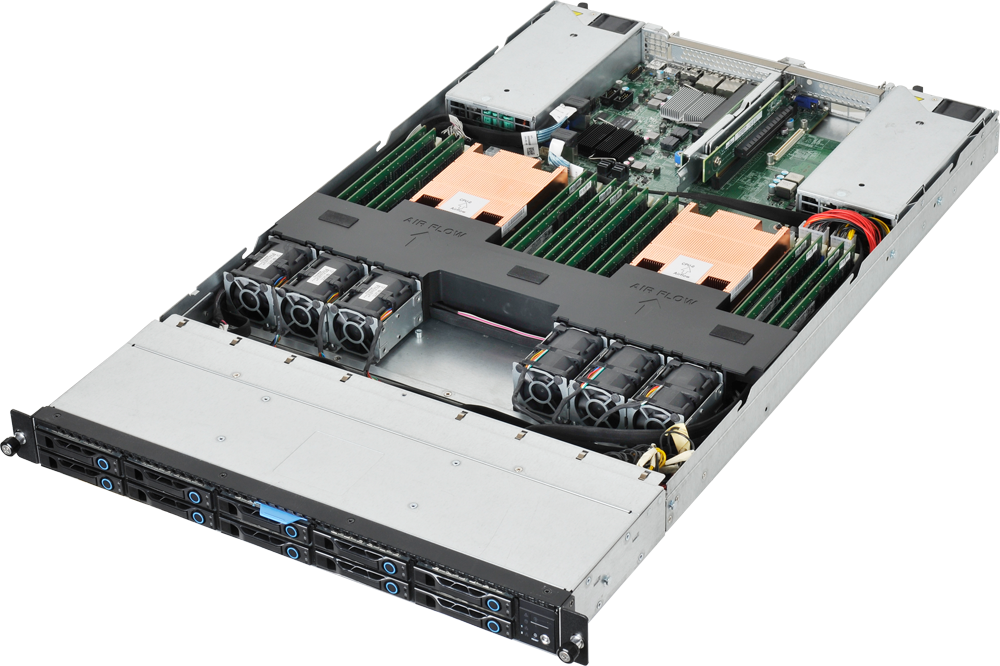 Figure 4-1  1U Chassis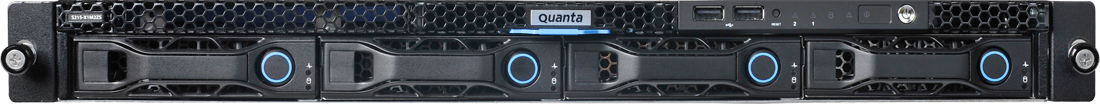 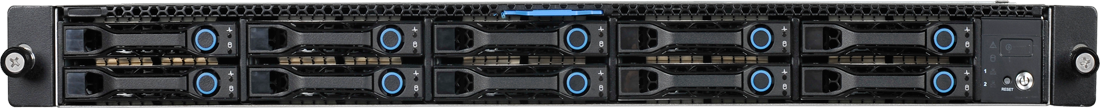 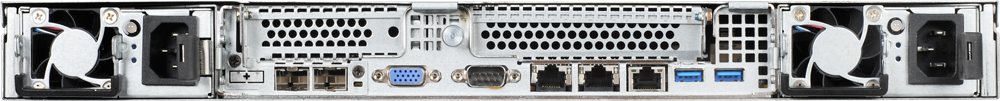 Figure 4-2  1U Chassis Front and Rear View   LED behaviorFront Panel LED Function and Behavior 2U SystemTable 4-1.  LED behavior of 2U system Board Name Grantley Server BaseboardForm Factor2U Rack (X2M chassis)/ 720mm x 430mm x 87.5mm/ 28.34" x 16.92" x 3.4"1U Rack (X1S chassis) / 720mm x 430mm x 43.5mm/ 28.34" x 16.92" x 1.7"Baseboard size16.7” x 16”, 8 layer, 2.4mm, 24 DIMMsCPUIntel Haswell E5-2600V3, -R3 SocketMax Processor Wattage145W, Optimized power delivery for 95W, VRD 12.5QPI Speed9.6 GT/s, 8.0GT/s, 6.4GT/sChipsetIntel (R) C610 series chipset (Wellsburg)MemoryECC RDIMM/ LRDIMM slots
Up to 768GB (32Gx24) of memory for LRDIMM
Up to 768GB (32Gx24) of memory for RDIMM PCIe Expansion Slot1U Chassis(1) PCIe x16 G3 riser slot for low-profile card  (By Riser1)
(1) PCIe x16 G3 riser slot for full height card  (By Riser2)
(1) PCIe x8 G3 OCP mezzanine card slot 
2U ChassisPCIe x8 G3 riser slot for low-profile card + (1) PCIe x8 G3 Linking slot for low-profile card (By Riser1, Default)PCIe x16 G3 riser slot for low-profile card + (1) PCIe x8 G3 riser slot for low-profile card (By Riser1, Option)PCIe x16 G3 riser slot for full height card + (1) PCIe x8 G3 riser slot for Full height card (By Riser2)
(1) PCIe x8 G3 OCP mezzanine card slotRear IO(2) USB 3.0 ports
(1) VGA port (BMC AST2400 SKU only)
(1) RS232 serial port
(2) GbE or 10G BASE-T RJ45 ports
(1) GbE RJ45 management port
(1) ID LED(1) Port80 Debug Port (option)Front IOPower/ID/Reset Buttons, LEDs(2) USB 2.0 portsNetworkPowerville Dual GbE: (2 MACs and 2 PHYs Integrated)Twinville Dule 10GbE (Option)PHY RTL8211 to BMC for delicate management NIC port.Storage(24) 2.5" or (12) 3.5" SATA/SAS hot-plug drives  (2U Chassis)
(10) 2.5" or (4) 3.5" SATA/SAS hot-plug drives   (1U Chassis)(2) SATADOM (optional)
(2) 2.5" hot-plug SAS or PCIe SSDs (optional) USBTwo USB3.0 ports on RearTwo USB2.0 ports on Front panel (Option)VideoASPEED AST2400 8MB DDR3 video memorySeries PortOne external serial port on RearOne internal serial port (Option)FAN 1U 6 dual-rotor FAN connectors from HDD backplane. 2U 4 dual-rotor FAN connectors on motherboardACPIACPI compliance, S0, S5 support. (* No S1 and S3 support.)TPMYes (Option)Power-Supply(2) 1100W high efficiency redundant PSU, 100-240VAC 50/60Hz (2U Chassis)Or (2) 750W high efficiency redundant PSU, 100-240VAC 50/60Hz (1U Chassis)Chassis1U system / 2U system ItemPin NameSignal NameUsageStrappingIn/OutGPIO0BMBUSY_N_GPIO0PU_PCH_GPIO0No used and PU to P3V3InGPIO1TACH1_GPIO1REVISION_ID1REVISION_ID1InGPIO2PIRQE_N_GPIO2FM_CPU_ERR0_CO_NError seen signaling from CPUInGPIO3PIRQF_N_GPIO3FM_ERR1_DLY_NError seen signaling from CPLD (Delay)InGPIO4PIRQG_N_GPIO4PU_PIRQG_NNo used and PU to P3V3InGPIO5PIRQH_N_GPIO5IRQ_CPU_CATERR_DLYCATERR_N RC delay InGPIO6TACH2_GPIO6TP_BOARD_ID0NAInGPIO7TACH3_GPIO7TP_BOARD_ID1NAInGPIO8GPIO8IRQ_BMC_PCH_NMI_N_MUXNMI form BMCIntegrated Clock Chip Enable / Disable 
0 = Enable Integrated Clock Chip mode.
1 = Disable Integrated Clock Chip mode.[Default]InGPIO9OC5_N_GPIO9FP_PWR_LED_NTurn on PWR LED on FPOutGPIO10OC6_N_GPIO10FM_TPM_PRSNT_NDetect TPMInGPIO11SMBALERT_N_GPIO11RST_PCIE_CPU_NOutGPIO12LAN_PHY_PWR_CTRL_GPIO12IRQ_IBMC_PCH_SMI_LPC_NSMI from BMCInGPIO13GPIO13FM_IBMC_PCH_SCI_LPC_NSCI from BMCInGPIO14OC7_N_GPIO14PU_USB_OC7_R_NNo used and PU to P3V3_AUXInGPIO15GPIO15FM_PCH_SATA_RAID_KEYSATA RAID KEYInGPIO16SATA4GP_GPIO16_MGPIO9FM_THROTTLE_NTHROTTLEOutGPIO17TACH0_GPIO17REVISION_ID0REVISION_ID0InGPIO18GPIO18PU_PCH_GPIO18No used and PU to P3V3InGPIO19SATA1GP_GPIO19RST_PCIE_PCH_NReset PCIEBoot BIOS Strap bit 0
Bit1 Bit0 Boot BIOS Destination
0     1     Reserved
1     0     RSVD
1     1     SPI [Default]
0     0     LPCInGPIO20GPIO20_SMI_NPU_PCH_GPIO20No used and PU to P3V3OutGPIO21SATA0GP_GPIO21PD_SATA0GP_GPIO21No used and PD to GNDInGPIO22SCLOCK_GPIO22SGPIO_SATA_CLOCK_RSGPIO SATA CLOCKOutGPIO23LDRQ1_N_GPIO23TP_PCH_LDRQ1_NNo used and TPInGPIO24GPIO24_MGPIO0PU_PCH_GPIO24No used and PU to P3V3_AUXInGPIO25GPIO25FM_PCH_LAN0_DISABLE_NDISABLE LANOutGPIO26GPIO26PU_PCH_GPIO26No used and PU to P3V3_AUXInGPIO27GPIO27_MGPIO6FM_VIDEO_DISABLE_NVideo output enable/disable 
indicate from PCHOutGPIO28GPIO28_MGPIO7FM_USB_EN_NEnable USB PWROutGPIO29SLP_WLAN_N_GPIO29_MGPIO3PU_PCH_GPIO29No used and PU to P3V3_AUXInGPIO30SUSWARN_N_GPIO30_MGPIO1PU_PCH_GPIO30No used and PU to P3V3_AUXInGPIO31GPIO31_MGPIO2IRQ_SML1_PMBUS_ALERT_NPMBus Alert from PSU1 and PSU2InGPIO32GPIO32PU_PCH_GPIO32No used and PU to P3V3InGPIO33GPIO33FM_QPI_SLOW_MODE_NQPI SLOW MODE SELECTDMI TX Termination
0 = DMI TX is terminated to VSS.
1 = DMI TX is terminated to VCC. [Default]InGPIO34GPIO34OCP_MEZZA_PRSNT_NDetect OCP MEZZAInGPIO35GPIO35_NMI_NFM_NMI_EVENT_2_NInform BMC NMI EVENTInGPIO36SATA2GP_GPIO36FM_BIOS_ADV_FUNCTIONSBIOS ADVANCED FUNCTIONSDMI RX Termination
0 = DMI RX is terminated to VSS. 
1 = DMI RX is terminated to common mode. [Default]InGPIO37SATA3GP_GPIO37PU_ADR_TRIGGER_NTLS CONFIDENTIALITY ENABLETLS Confidentiality
0 = Disable Intel ME Crypto Transport Layer Security (TLS) cipher suite (no confidentiality)
1 = Enable Intel ME Crypto Transport Layer Security (TLS) cipher suite (with confidentiality) [Default]InGPIO38SLOAD_GPIO38SGPIO_SATA_LOAD_RSGPIO SATA LOADOutGPIO39SDATAOUT0_GPIO39SGPIO_SATA_DATAOUT0_RSGPIO SATA DATAOUT0 OutGPIO40OC1_N_GPIO40FM_USB_OC1_BP_R_NUSB OVER CURRENTInGPIO41OC2_N_GPIO41PU_USB_OC2_R_NNo used and PU to P3V3_AUXInGPIO42OC4_N_GPIO42ROMA<0>Disable BMCOutGPIO43OC4_N_GPIO43FM_USB_OC4_FP_R_NUSB OVER CURRENTInGPIO44GPIO44FM_PCH_LAN1_DISABLE_NDISABLE LANOutGPIO45GPIO45RST_PCH_IBMC_NRST BMCOutGPIO46GPIO46FM_BIOS_POST_CMPLT_NFor BIOS to indicate POST status to BMCInGPIO47GPIO47FM_BMC_READY_NBMC ready indicate to PCHInGPIO48SDATAOUT1_GPIO48SGPIO_SATA_DATAOUT1_RSGPIO SATA DATAOUT1OutGPIO49SATA5GP_GPIO49_MGPIO10FM_CPU_PROCHOT_NDetect CPU PROCHOTInGPIO50GPIO50_GSXCLKFM_RISER2_CFG1Riser2 PCIE configurationInGPIO51GPIO51_GSXDOUTPD_SGPIO_GSX_DOUTNo used and PD to GNDBoot BIOS Strap bit 1
Bit1 Bit0 Boot BIOS Destination
0     1     Reserved
1     0     RSVD
1     1     SPI [Default]
0     0     LPCInGPIO52GPIO52_GSXSLOADFM_RISER2_CFG0Riser2 PCIE configurationInGPIO53GPIO53_GSXDINPD_SGPIO_GSX_MUX_DINNo used and PD to GNDDMI AC Coupling
0= Configures DMI for AC coupling mode. 
1 = Configures DMI for DC coupling mode. [Default]InGPIO54GPIO54_GSXSRESET_NFM_RISER1_CFG0Riser1 PCIE configurationInGPIO55GPIO55PU_PCH_GPIO55No used and PU to P3V3Top-Block Swap Override
0 = Enable “Top-Block Swap” mode - PCH will invert A16 for cycles going to the upper two 64 KB blocks in the FWH or appropriate address lines (A16, A17, A18, A19 or A20) as selected in BIOS Boot-Block size soft strap for SPI.
1 = Disable “Top-Block Swap” mode.. [Default]InGPIO56GPIO56FM_BIOS_RCVR_BOOT_NBIOS RECOVERY MODE InGPIO57GPIO57_MGPIO5FM_ME_RCVR_NME FIRMWARE UPDATEinGPIO58SML1CLK_GPIO58_MGPIO11SMB_3V3SB_PMBUS_CLK_RSM bus CLKOutGPIO59OC0_N_GPIO59PU_USB_OC0_R_NNo used and PU to P3V3InGPIO60SML0ALERT_N_GPIO60_MGPIO4IRQ_SML0ALERT_NSM bus Alert to BMCOutGPIO61SUS_STAT_N_GPIO61PU_PCH_GPIO61CPLD JTAG TDIOutGPIO62SUSCLK_GPIO62CLK_33K_SUSCLKCLK 33MHZPLL On-Die Voltage Regulator Enable
0 = Disable PLL On-Die voltage regulator.
1 = Enable PLL On-Die voltage regulator.[Default]OutGPIO63SLP_S5_N_GPIO63PU_SLP_S5_NNo used and reserve a PU to P3V3_AUXFloatGPIO64CLKOUTFLEX0_GPIO64FM_RISER1_CFG1Riser1 PCIE configurationInGPIO65CLKOUTFLEX1_GPIO65SLOT3_PRESENT_NDetect SLOT3InGPIO66CLKOUTFLEX2_GPIO66SLOT2_PRESENT_NDetect SLOT2InGPIO67CLKOUTFLEX3_GPIO67SLOT1_PRESENT_NDetect SLOT1InGPIO68TACH4_GPIO68TP_BOARD_ID2NAInGPIO69TACH5_GPIO69TP_BOARD_ID3NAInGPIO70TACH6_GPIO70TP_BOARD_ID4NAInGPIO71TACH7_GPIO71TP_BOARD_ID5NAInGPIO72GPIO72PU_PCH_GPIO72No used and PU to P3V3_AUXInGPIO73GPIO73PU_PCH_GPIO73No used and PU to P3V3_AUXInGPIO74SML1ALERT_N_PCHHOT_N_GPIO74_MGPIO8FM_PCH_BMC_THERMTRIP_NPCH HOT indicate OutGPIO75SML1DATA_GPIO75_MGPIO12SMB_3V3SB_PMBUS_DAT_RSM bus DATABiHDA_SDOHDA_SDOAUD_AZA_SDOReserve PU to P3V3_AUXFlash Descriptor Security Override
0 = Enable security measures defined in the Flash Descriptor. [default]
1 = Disable Flash Descriptor Security (override).OutINTVRMENINTVRMENPU_PCH_INTVRMENEnable internal VRMIntegrated VRM Enable
0 = Disable
1 = Enable [Default]InDSWVRMENDSWVRMENPU_PCH_DSWODVRENDeep Sx Well On-Die Voltage Regulator EnableDeep Sx Well On-Die Voltage Regulator Enable
0 = Disable Integrated DeepSx Well (DSW) On-Die Voltage 
Regulator. 
1 = Enable DSW 3.3V-to-1.05V Integrated DeepSx Well (DSW) On-Die Voltage Regulator. [Default]InSPKRSPKRSPEAKER_PCHControl speakerNo Reboot
0 = Disable “No Reboot” mode.
1 = Enable “No Reboot” mode. [Default]OutMEXP_SMBDATA0 MEXP_SMBDATA_0SMB_MEXP_SMBDATA_0SMB SDAADR Timer Hold off
0 = Enable
1 = Disable [Default]I/ODMEXP_SMBDATA1 MEXP_SMBDATA_1PU_MEXP_SMBDATA_1SMB SDALT Key Downgrade
0 = Enable
1 = Disable [Default]I/ODDescription Description Description 1U1 Slot Riser1 Support (1) PCIe Gen3 x8 Add-on Card1U1 Slot Riser2Support (1) PCIe GEN3 x16 Add-on Card1ULinking Riser1Support (1) PCIe Gen3 x8Link to Quanta LAN MEZZ Card (NCSI interface support)2URiser1 – (2) Slot Support (1) PCIe Gen3 x16 Add-on Card (1) PCIe Gen3 x8 Add-on Card2URiser1 - (2) Slot +(1) linking  Support PCIe Gen3 x8 linking slot (NCSI interface support)PCIe Gen3 x8 Add-on Card2URiser2 - (2) Slot Support PCIe Gen3 x16 slot PCIe Gen3 x8 Add-on CardOCPMezzPCIe x8 ConnectorNCSI interface supportPCIe SSDSupport (2) PCIe Gen3 x4 port for PCIe SSD DriveRiser 1Riser 1Riser 1Riser 1NamePINPINNameP12VB1A1GNDP12VB2A2P12VP12VB3A3P12VGNDB4A4P12VP3V3B5A5GNDP3V3B6A6P3V3P3V3B7A7P3V3P3V3B8A8P3V3GNDB9A9P3V3P3V3_AUXB10A10P3V3IRQ_LVC3_WAKE_NB11A11GNDP12V_STBYB12A12RST_PERST0_NSMB_PCI_3V3SB_CLKB13A13SLOT1_PRESENT_NSM B_PCI_3V3SB_DAT_SLOT1B14A14FM_RISER1_CFG0GNDB15A15FM_RISER1_CFG1CLK_100M_PE1_DPB16A16GNDCLK_100M_PE1_DNB17A17CLK_100M_PE2_DPGNDB18A18CLK_100M_PE2_DNCLK_100M_PE3_DPB19A19GNDCLK_100M_PE3_DNB20A20P3E_CPU1_PCIE3_RX_DP7GNDB21A21P3E_CPU1_PCIE3_RX_DN7P3E_CPU1_PCIE3_TX_C_DP7B22A22GNDP3E_CPU1_PCIE3_TX_C_DN7B23A23GNDGNDB24A24P3E_CPU1_PCIE3_RX_DP6GNDB25A25P3E_CPU1_PCIE3_RX_DN6P3E_CPU1_PCIE3_TX_C_DP6B26A26GNDP3E_CPU1_PCIE3_TX_C_DN6B27A27GNDGNDB28A28P3E_CPU1_PCIE3_RX_DP5GNDB29A29P3E_CPU1_PCIE3_RX_DN5P3E_CPU1_PCIE3_TX_C_DP5B30A30GNDP3E_CPU1_PCIE3_TX_C_DN5B31A31GNDGNDB32A32P3E_CPU1_PCIE3_RX_DP4GNDB33A33P3E_CPU1_PCIE3_RX_DN4P3E_CPU1_PCIE3_TX_C_DP4B34A34GNDP3E_CPU1_PCIE3_TX_C_DN4B35A35GNDGNDB36A36P3E_CPU1_PCIE3_RX_DP3GNDB37A37P3E_CPU1_PCIE3_RX_DN3P3E_CPU1_PCIE3_TX_C_DP3B38A38GNDP3E_CPU1_PCIE3_TX_C_DN6B39A39GNDGNDB40A40P3E_CPU1_PCIE3_RX_DP2GNDB41A41P3E_CPU1_PCIE3_RX_DN2P3E_CPU1_PCIE3_TX_C_DP2B42A42GNDP3E_CPU1_PCIE3_TX_C_DN2B43A43GNDGNDB44A44P3E_CPU1_PCIE3_RX_DP1GNDB45A45P3E_CPU1_PCIE3_RX_DN1P3E_CPU1_PCIE3_TX_C_DP1B46A46GNDP3E_CPU1_PCIE3_TX_C_DN1B47A47GNDGNDB48A48P3E_CPU1_PCIE3_RX_DP0GNDB49A49P3E_CPU1_PCIE3_RX_DN0P3E_CPU1_PCIE3_TX_C_DP0B50A50GNDP3E_CPU1_PCIE3_TX_C_DN0B51A51GNDGNDB52A52P3E_CPU0_PCIE2_RX_DP15GNDB53A53P3E_CPU0_PCIE2_RX_DN15P3E_CPU0_PCIE2_TX_C_DP15B54A54GNDP3E_CPU0_PCIE2_TX_C_DN15B55A55GNDGNDB56A56P3E_CPU0_PCIE2_RX_DP14GNDB57A57P3E_CPU0_PCIE2_RX_DN14P3E_CPU0_PCIE2_TX_C_DP14B58A58GNDP3E_CPU0_PCIE2_TX_C_DN14B59A59GNDGNDB60A60P3E_CPU0_PCIE2_RX_DP13GNDB61A61P3E_CPU0_PCIE2_RX_DN13P3E_CPU0_PCIE2_TX_C_DP13B62A62GNDP3E_CPU0_PCIE2_TX_C_DN13B63A63GNDGNDB64A64P3E_CPU0_PCIE2_RX_DP12GNDB65A65P3E_CPU0_PCIE2_RX_DN12P3E_CPU0_PCIE2_TX_C_DP12B66A66GNDP3E_CPU0_PCIE2_TX_C_DN12B67A67GNDGNDB68A68P3E_CPU0_PCIE2_RX_DP11GNDB69A69P3E_CPU0_PCIE2_RX_DN11P3E_CPU0_PCIE2_TX_C_DP11B70A70GNDP3E_CPU0_PCIE2_TX_C_DN11B71A71GNDGNDB72A72P3E_CPU0_PCIE2_RX_DP10GNDB73A73P3E_CPU0_PCIE2_RX_DN10P3E_CPU0_PCIE2_TX_C_DP10B74A74GNDP3E_CPU0_PCIE2_TX_C_DN10B75A75GNDGNDB76A76P3E_CPU0_PCIE2_RX_DP9GNDB77A77P3E_CPU0_PCIE2_RX_DN9P3E_CPU0_PCIE2_TX_C_DP9B78A78GNDP3E_CPU0_PCIE2_TX_C_DN9B79A79GNDGNDB80A80P3E_CPU0_PCIE2_RX_DP8GNDB81A81P3E_CPU0_PCIE2_RX_DN8P3E_CPU0_PCIE2_TX_C_DP8B82A82GNDP3E_CPU0_PCIE2_TX_C_DN8B83A83GNDGNDB84A84P3E_CPU0_PCIE2_RX_DP7GNDB85A85P3E_CPU0_PCIE2_RX_DN7P3E_CPU0_PCIE2_TX_C_DP7B86A86GNDP3E_CPU0_PCIE2_TX_C_DN7B87A87GNDGNDB88A88P3E_CPU0_PCIE2_RX_DP6GNDB89A89P3E_CPU0_PCIE2_RX_DN6P3E_CPU0_PCIE2_TX_C_DP6B90A90GNDP3E_CPU0_PCIE2_TX_C_DN6B91A91GNDGNDB92A92P3E_CPU0_PCIE2_RX_DP5GNDB93A93P3E_CPU0_PCIE2_RX_DN5P3E_CPU0_PCIE2_TX_C_DP5B94A94GNDP3E_CPU0_PCIE2_TX_C_DN5B95A95GNDGNDB96A96P3E_CPU0_PCIE2_RX_DP4GNDB97A97P3E_CPU0_PCIE2_RX_DN4P3E_CPU0_PCIE2_TX_C_DP4B98A98GNDP3E_CPU0_PCIE2_TX_C_DN4B99A99GNDGNDB100A100P3E_CPU0_PCIE2_RX_DP3GNDB101A101P3E_CPU0_PCIE2_RX_DN3P3E_CPU0_PCIE2_TX_C_DP3B102A102GNDP3E_CPU0_PCIE2_TX_C_DN3B103A103GNDGNDB104A104P3E_CPU0_PCIE2_RX_DP2GNDB105A105P3E_CPU0_PCIE2_RX_DN2P3E_CPU0_PCIE2_TX_C_DP2B106A106GNDP3E_CPU0_PCIE2_TX_C_DN2B107A107GNDGNDB108A108P3E_CPU0_PCIE2_RX_DP1GNDB109A109P3E_CPU0_PCIE2_RX_DN1P3E_CPU0_PCIE2_TX_C_DP1B110A110GNDP3E_CPU0_PCIE2_TX_C_DN1B111A111GNDGNDB112A112P3E_CPU0_PCIE2_RX_DP0GNDB113A113P3E_CPU0_PCIE2_RX_DN0P3E_CPU0_PCIE2_TX_C_DP0B114A114GNDP3E_CPU0_PCIE2_TX_C_DN0B115A115GNDRiser 2Riser 2Riser 2Riser 2NamePINPINNameP12VB1A1GNDP12VB2A2P12VP12VB3A3P12VGNDB4A4P12VP3V3B5A5GNDP3V3B6A6P3V3P3V3B7A7P3V3P3V3B8A8P3V3GNDB9A9P3V3P3V3_AUXB10A10P3V3IRQ_LVC3_WAKE_NB11A11GNDTP_SLOT2_B12B12A12RST_PERST1_NSMB_PCI_3V3SB_CLKB13A13SLOT2_PRESENT_NSM B_PCI_3V3SB_DAT_SLOT2B14A14FM_RISER2_CFG0GNDB15A15FM_RISER2_CFG1CLK_100M_PE4_DPB16A16GNDCLK_100M_PE4_DNB17A17CLK_100M_PE5_DPGNDB18A18CLK_100M_PE5_DNCLK_100M_PE6_DPB19A19GNDCLK_100M_PE6_DNB20A20P3E_CPU1_PCIE3_RX_DP8GNDB21A21P3E_CPU1_PCIE3_RX_DN8P3E_CPU1_PCIE3_TX_C_DP8B22A22GNDP3E_CPU1_PCIE3_TX_C_DN8B23A23GNDGNDB24A24P3E_CPU1_PCIE3_RX_DP9GNDB25A25P3E_CPU1_PCIE3_RX_DN9P3E_CPU1_PCIE3_TX_C_DP9B26A26GNDP3E_CPU1_PCIE3_TX_C_DN9B27A27GNDGNDB28A28P3E_CPU1_PCIE3_RX_DP10GNDB29A29P3E_CPU1_PCIE3_RX_DN10P3E_CPU1_PCIE3_TX_C_DP10B30A30GNDP3E_CPU1_PCIE3_TX_C_DN10B31A31GNDGNDB32A32P3E_CPU1_PCIE3_RX_DP11GNDB33A33P3E_CPU1_PCIE3_RX_DN11P3E_CPU1_PCIE3_TX_C_DP11B34A34GNDP3E_CPU1_PCIE3_TX_C_DN11B35A35GNDGNDB36A36P3E_CPU1_PCIE3_RX_DP12GNDB37A37P3E_CPU1_PCIE3_RX_DN12P3E_CPU1_PCIE3_TX_C_DP12B38A38GNDP3E_CPU1_PCIE3_TX_C_DN12B39A39GNDGNDB40A40P3E_CPU1_PCIE3_RX_DP13GNDB41A41P3E_CPU1_PCIE3_RX_DN13P3E_CPU1_PCIE3_TX_C_DP13B42A42GNDP3E_CPU1_PCIE3_TX_C_DN13B43A43GNDGNDB44A44P3E_CPU1_PCIE3_RX_DP14GNDB45A45P3E_CPU1_PCIE3_RX_DN14P3E_CPU1_PCIE3_TX_C_DP14B46A46GNDP3E_CPU1_PCIE3_TX_C_DN14B47A47GNDGNDB48A48P3E_CPU1_PCIE3_RX_DP15GNDB49A49P3E_CPU1_PCIE3_RX_DN15P3E_CPU1_PCIE3_TX_C_DP15B50A50GNDP3E_CPU1_PCIE3_TX_C_DN15B51A51GNDGNDB52A52P3E_CPU1_PCIE2_RX_DP0GNDB53A53P3E_CPU1_PCIE2_RX_DN0P3E_CPU0_PCIE2_TX_C_DP0B54A54GNDP3E_CPU0_PCIE2_TX_C_DN0B55A55GNDGNDB56A56P3E_CPU1_PCIE2_RX_DP1GNDB57A57P3E_CPU1_PCIE2_RX_DN1P3E_CPU0_PCIE2_TX_C_DP1B58A58GNDP3E_CPU0_PCIE2_TX_C_DN1B59A59GNDGNDB60A60P3E_CPU1_PCIE2_RX_DP2GNDB61A61P3E_CPU1_PCIE2_RX_DN2P3E_CPU0_PCIE2_TX_C_DP2B62A62GNDP3E_CPU0_PCIE2_TX_C_DN2B63A63GNDGNDB64A64P3E_CPU1_PCIE2_RX_DP3GNDB65A65P3E_CPU1_PCIE2_RX_DN3P3E_CPU0_PCIE2_TX_C_DP3B66A66GNDP3E_CPU0_PCIE2_TX_C_DN3B67A67GNDGNDB68A68P3E_CPU1_PCIE2_RX_DP4GNDB69A69P3E_CPU1_PCIE2_RX_DN4P3E_CPU0_PCIE2_TX_C_DP4B70A70GNDP3E_CPU0_PCIE2_TX_C_DN4B71A71GNDGNDB72A72P3E_CPU1_PCIE2_RX_DP5GNDB73A73P3E_CPU1_PCIE2_RX_DN5P3E_CPU0_PCIE2_TX_C_DP5B74A74GNDP3E_CPU0_PCIE2_TX_C_DN5B75A75GNDGNDB76A76P3E_CPU1_PCIE2_RX_DP6GNDB77A77P3E_CPU1_PCIE2_RX_DN6P3E_CPU0_PCIE2_TX_C_DP6B78A78GNDP3E_CPU0_PCIE2_TX_C_DN6B79A79GNDGNDB80A80P3E_CPU1_PCIE2_RX_DP7GNDB81A81P3E_CPU1_PCIE2_RX_DN7P3E_CPU0_PCIE2_TX_C_DP7B82A82GNDP3E_CPU0_PCIE2_TX_C_DN7B83A83GNDGNDB84A84P3E_CPU1_PCIE2_RX_DP8GNDB85A85P3E_CPU1_PCIE2_RX_DN8P3E_CPU0_PCIE2_TX_C_DP8B86A86GNDP3E_CPU0_PCIE2_TX_C_DN8B87A87GNDGNDB88A88P3E_CPU1_PCIE2_RX_DP9GNDB89A89P3E_CPU1_PCIE2_RX_DN9P3E_CPU0_PCIE2_TX_C_DP9B90A90GNDP3E_CPU0_PCIE2_TX_C_DN9B91A91GNDGNDB92A92P3E_CPU1_PCIE2_RX_DP10GNDB93A93P3E_CPU1_PCIE2_RX_DN10P3E_CPU0_PCIE2_TX_C_DP10B94A94GNDP3E_CPU0_PCIE2_TX_C_DN10B95A95GNDGNDB96A96P3E_CPU1_PCIE2_RX_DP11GNDB97A97P3E_CPU1_PCIE2_RX_DN11P3E_CPU0_PCIE2_TX_C_DP11B98A98GNDP3E_CPU0_PCIE2_TX_C_DN11B99A99GNDGNDB100A100P3E_CPU1_PCIE2_RX_DP12GNDB101A101P3E_CPU1_PCIE2_RX_DN12P3E_CPU0_PCIE2_TX_C_DP12B102A102GNDP3E_CPU0_PCIE2_TX_C_DN12B103A103GNDGNDB104A104P3E_CPU1_PCIE2_RX_DP13GNDB105A105P3E_CPU1_PCIE2_RX_DN13P3E_CPU0_PCIE2_TX_C_DP13B106A106GNDP3E_CPU0_PCIE2_TX_C_DN13B107A107GNDGNDB108A108P3E_CPU1_PCIE2_RX_DP14GNDB109A109P3E_CPU1_PCIE2_RX_DN14P3E_CPU0_PCIE2_TX_C_DP14B110A110GNDP3E_CPU0_PCIE2_TX_C_DN14B111A111GNDGNDB112A112P3E_CPU1_PCIE2_RX_DP15GNDB113A113P3E_CPU1_PCIE2_RX_DN15P3E_CPU0_PCIE2_TX_C_DP15B114A114GNDP3E_CPU0_PCIE2_TX_C_DN15B115A115GNDOCP MezzOCP MezzOCP MezzOCP MezzPINNamePINName61P12V1MEZZ_PRSNT1_N62P12V2P5V_AUX63P12V3P5V_AUX64GND4P5V_AUX65GND5GND66P3V3_AUX6GND67GND7P3V3_AUX68GND8GND69P3V39GND70P3V310P3V371P3V311P3V372P3V312P3V373GND13P3V374PU_SMB_LAN_ALERT_N_MEZZ14NCSI_OCP_RCSDV75SMB_PCI_3V3SB_CLK15NCSI_OCP_RCLK76SMB_PCI_3V3SB_DAT_MEZZ_R16NCSI_OCP_TXEN77IRQ_LVC3_WAKE_N17RST_PERST0_N78NCSI_OCP_RXER18TP_OCP_MEZZ_1879GND19TP_OCP_MEZZ_1980NCSI_OCP_TXD020GND81NCSI_OCP_TXD121GND82GND22NCSI_OCP_RXD083GND23NCSI_OCP_RXD184CLK_100M_OCP_MEZZA_DP24GND85CLK_100M_OCP_MEZZA_DN25GND86GND26CLK_100M_OCP_MEZZB_DP87GND27CLK_100M_OCP_MEZZB_DN88P3E_CPU0_PCIE3_TX_C_DP728GND89P3E_CPU0_PCIE3_TX_C_DN729GND90GND30P3E_CPU0_PCIE3_RX_DP791GND31P3E_CPU0_PCIE3_RX_DN792P3E_CPU0_PCIE3_TX_C_DP632GND93P3E_CPU0_PCIE3_TX_C_DN633GND94GND34P3E_CPU0_PCIE3_RX_DP695GND35P3E_CPU0_PCIE3_RX_DN696P3E_CPU0_PCIE3_TX_C_DP536GND97P3E_CPU0_PCIE3_TX_C_DN537GND98GND38P3E_CPU0_PCIE3_RX_DP599GND39P3E_CPU0_PCIE3_RX_DN5100P3E_CPU0_PCIE3_TX_C_DP440GND101P3E_CPU0_PCIE3_TX_C_DN441GND102GND42P3E_CPU0_PCIE3_RX_DP4103GND43P3E_CPU0_PCIE3_RX_DN4104P3E_CPU0_PCIE3_TX_C_DP344GND105P3E_CPU0_PCIE3_TX_C_DN345GND106GND46P3E_CPU0_PCIE3_RX_DP3107GND47P3E_CPU0_PCIE3_RX_DN3108P3E_CPU0_PCIE3_TX_C_DP248GND109P3E_CPU0_PCIE3_TX_C_DN249GND110GND50P3E_CPU0_PCIE3_RX_DP2111GND51P3E_CPU0_PCIE3_RX_DN2112P3E_CPU0_PCIE3_TX_C_DP152GND113P3E_CPU0_PCIE3_TX_C_DN153GND114GND54P3E_CPU0_PCIE3_RX_DP1115GND55P3E_CPU0_PCIE3_RX_DN1116P3E_CPU0_PCIE3_TX_C_DP056GND117P3E_CPU0_PCIE3_TX_C_DN057GND118GND58P3E_CPU0_PCIE3_RX_DP0119GND59P3E_CPU0_PCIE3_RX_DN0120OCP_MEZZA_PRSNT_N60GNDPCIe SSD0PCIe SSD0PCIe SSD0PCIe SSD0PINNamePINNameA1SMB_PCI_3V3SB_CLKC1CLK_100M_PE7_DPA2SMB_PCI_3V3SB_DAT_PESSD0C2CLK_100M_PE7_DNA3GNDC3GNDA4P3E_CPU1_PCIE1_RX_DP1C4P3E_CPU1_PCIE1_TX_C_DP1A5P3E_CPU1_PCIE1_RX_DN1C5P3E_CPU1_PCIE1_TX_C_DN1A6GNDC6GNDA7P3E_CPU1_PCIE1_RX_DP3C7P3E_CPU1_PCIE1_TX_C_DP3A8P3E_CPU1_PCIE1_RX_DN3C8P3E_CPU1_PCIE1_TX_C_DN3A9GNDC9GNDB1RST_PERST1_ND1SMB_LVC3_PE_HP_SCL_R1B2HP_LVC3_PESSD0_PWRGDD2SMB_LVC3_PE_HP_SDA_R1B3GNDD3GNDB4P3E_CPU1_PCIE1_RX_DP0D4P3E_CPU1_PCIE1_TX_C_DP0B5P3E_CPU1_PCIE1_RX_DN0D5P3E_CPU1_PCIE1_TX_C_DN0B6GNDD6GNDB7P3E_CPU1_PCIE1_RX_DP2D7P3E_CPU1_PCIE1_TX_C_DP2B8P3E_CPU1_PCIE1_RX_DN2D8P3E_CPU1_PCIE1_TX_C_DN2B9GNDD9GNDG1GNDG3GNDG2GNDG4GNDPCIe SSD0PCIe SSD0PCIe SSD0PCIe SSD0PINNamePINNameA1SMB_PCI_3V3SB_CLKC1CLK_100M_PE8_DPA2SMB_PCI_3V3SB_DAT_PESSD1C2CLK_100M_PE8_DNA3GNDC3GNDA4P3E_CPU1_PCIE1_RX_DP5C4P3E_CPU1_PCIE1_TX_C_DP5A5P3E_CPU1_PCIE1_RX_DN5C5P3E_CPU1_PCIE1_TX_C_DN5A6GNDC6GNDA7P3E_CPU1_PCIE1_RX_DP7C7P3E_CPU1_PCIE1_TX_C_DP7A8P3E_CPU1_PCIE1_RX_DN7C8P3E_CPU1_PCIE1_TX_C_DN7A9GNDC9GNDB1RST_PERST1_ND1SMB_LVC3_PE_HP_SCL_R2B2HP_LVC3_PESSD1_PWRGDD2SMB_LVC3_PE_HP_SDA_R2B3GNDD3GNDB4P3E_CPU1_PCIE1_RX_DP4D4P3E_CPU1_PCIE1_TX_C_DP4B5P3E_CPU1_PCIE1_RX_DN4D5P3E_CPU1_PCIE1_TX_C_DN4B6GNDD6GNDB7P3E_CPU1_PCIE1_RX_DP6D7P3E_CPU1_PCIE1 TX_C_DP6B8P3E_CPU1_PCIE1_RX_DN6D8P3E_CPU1_PCIE1 TX_C_DN6B9GNDD9GNDG1GNDG3GNDG2GNDG4GNDJUMPER LOCATIONDEFAULT SETTING.FUNCTIONPASSWORLD CLEARJP111-21-2 : HOLD (DEFAULT)2-3 : CLEARRECOVER BIOS JUMPER JP11-21-2 : HOLD (DEFAULT)2-3 : RECOVER BIOSCLR RTC_RSTJP101-21-2 : HOLD (DEFAULT)2-3 : CLR RTC_RSTME FIRMWARE UPDATEJP81-21-2 : HOLD (DEFAULT)2-3 : ME IN FORCE UPDATE MODEBMC Disable/EnableJ191-2Open: HOLD (DEFAULT)1-2: Disable BMCSOL EnableJ71-2Open: HOLD (DEFAULT)1-2: Enable BMCIntruder EnableJ571-2Open: HOLD (DEFAULT)1-2: Chassis Top CoveredSMB_SML0 debug headerJP24Pin1Pin3Pin1: Smb_Sml0_3V3sb_ClkPin3: Smb_Sml0_3V3sb_DatSMB Host debug headerJP7Pin1Pin3Pin1: Smb_Host_3V3sb_ClkPin3: Smb_Host_3V3sb_DatSMB_PMbus Debug HeaderJP2Pin1Pin3Pin1: Smb_3V3sb_Pmbus_ClkPin3: Smb_3V3sb_Pmbus_DatJumper PositionMode of OperationNote1-2FM_PASSWORD_CLEAR_N pin is pulled HIGH. Default position.2-3Clear PasswordFM_PASSWORD_CLEAR_N pin is pulled LOW.Description TMP75_0Temperature sensor on middle of boardPCI_Inlet_Temp2TMP75_1Temperature sensor close to OCP MezzPCI_Inlet_Temp1TMP75_2Temperature sensor close to dedicated NICExhaust_TempAST2400 (BMC)Monitor CPU core voltage and system voltagePower Supply 0Power Supply 0Power Supply 0Power Supply 0NamePINPINNameP12V641P12VP12V632P12VP12V623P12VP12V614P12VP12V605P12VP12V596P12VP12V587P12VP12V578P12VP12V569P12VP12V5510P12VP12V5411P12VP12V5312P12VGND5213GNDGND5114GNDGND5015GNDGND4916GNDGND4817GNDGND4718GNDGND4619GNDGND4520GNDGND4421GNDGND4322GNDGND4223GNDGND4124GNDPSU_REMOTE_SENSE_P4025TP_TACHP12V_STBY3926PSU_REMOTE_SENSE_NPSU_A03827TP_VIN_GOODPWROK03728CSHAREGND3629FM_PS_EN_PSU_NSMB_3V3SB_PMBUS_CLK3530PS_KILL_0PSU_PRESENT0_N3431RESET_PS_0SMB_3V3SB_PMBUS_DAT3332IRQ_SML1_PMBUS_ALERT_NPower Supply 1Power Supply 1Power Supply 1Power Supply 1NamePINPINNameP12V641P12VP12V632P12VP12V623P12VP12V614P12VP12V605P12VP12V596P12VP12V587P12VP12V578P12VP12V569P12VP12V5510P12VP12V5411P12VP12V5312P12VGND5213GNDGND5114GNDGND5015GNDGND4916GNDGND4817GNDGND4718GNDGND4619GNDGND4520GNDGND4421GNDGND4322GNDGND4223GNDGND4124GNDPSU_REMOTE_SENSE_P4025TP_TACHP12V_STBY3926PSU_REMOTE_SENSE_NPSU_A13827TP_VIN_GOODPWROK13728CSHAREGND3629FM_PS_EN_PSU_NSMB_3V3SB_PMBUS_CLK3530PS_KILL_1PSU_PRESENT1_N3431RESET_PS_1SMB_3V3SB_PMBUS_DAT3332IRQ_SML1_PMBUS_ALERT_NMarkNameColorConditionBehaviorVoltageOwnerPower LED BlueOnS0 System Power On5VSBBMCPower LED OFFS5 System Power Off5VSBBMCID LEDBlueBlinkingUnit selected for Identification5VSBBMCID LEDOFFNo Identificaiton requested5VSBBMCFault LEDAmberBlinkingCritical Failure:            FAN /Temp/ Voltage5VSBBMCFault LEDAmberBlinkingNon Critical Failure:5VSBBMCFault LEDOFFSEL Cleared5VSBBMCFault LEDOFFLast pending warning or Error has been deleted5VSBBMCHDD ActivityBlueBlinkingHDD access             (SATA Onboard Only)5VPCHHDD ActivityOFF5VPCHLAN1 LEDBlueONLink3V3AUXLAN1LAN1 LEDBlueBlinkingLAN Access3V3AUXLAN1LAN2 LEDBlueONLink3V3AUXLan2LAN2 LEDBlueBlinkingLAN Access3V3AUXLan2